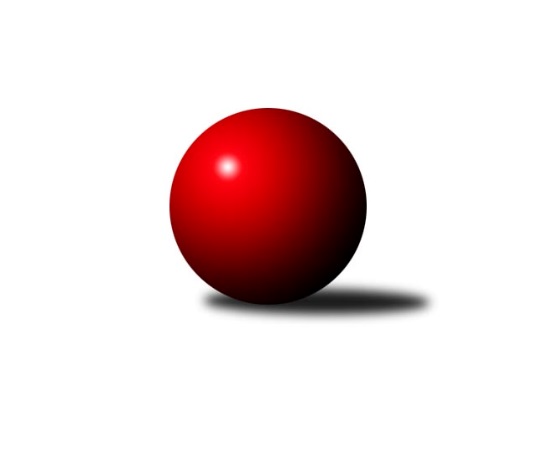 Č.14Ročník 2021/2022	29.4.2024 OP Tábor 2021/2022Statistika 14. kolaTabulka družstev:		družstvo	záp	výh	rem	proh	skore	sety	průměr	body	plné	dorážka	chyby	1.	Loko Tábor C	13	8	1	4	49.0 : 29.0 	(63.0 : 41.0)	1531	17	1083	448	48.2	2.	So. Chýnov B	12	8	0	4	44.0 : 28.0 	(55.0 : 41.0)	1600	16	1124	476	40.4	3.	Sp. Soběslav B	13	7	1	5	39.0 : 39.0 	(45.0 : 59.0)	1547	15	1110	436	48.5	4.	So. Chotoviny D	12	7	0	5	39.0 : 33.0 	(54.5 : 41.5)	1542	14	1088	453	48.9	5.	KK Hilton C	14	7	0	7	45.0 : 39.0 	(57.5 : 54.5)	1526	14	1091	435	47.1	6.	Loko Tábor D	14	1	0	13	18.0 : 66.0 	(37.0 : 75.0)	1438	2	1041	397	63.6Tabulka doma:		družstvo	záp	výh	rem	proh	skore	sety	průměr	body	maximum	minimum	1.	Loko Tábor C	7	6	1	0	34.0 : 8.0 	(40.0 : 16.0)	1639	13	1737	1481	2.	So. Chýnov B	7	5	0	2	27.0 : 15.0 	(34.0 : 22.0)	1634	10	1670	1607	3.	So. Chotoviny D	7	5	0	2	26.0 : 16.0 	(33.0 : 23.0)	1562	10	1623	1502	4.	Sp. Soběslav B	5	4	0	1	20.0 : 10.0 	(21.0 : 19.0)	1427	8	1485	1351	5.	KK Hilton C	6	4	0	2	25.0 : 11.0 	(31.5 : 16.5)	1611	8	1747	1546	6.	Loko Tábor D	7	0	0	7	7.0 : 35.0 	(17.0 : 39.0)	1468	0	1584	1381Tabulka venku:		družstvo	záp	výh	rem	proh	skore	sety	průměr	body	maximum	minimum	1.	Sp. Soběslav B	8	3	1	4	19.0 : 29.0 	(24.0 : 40.0)	1577	7	1639	1502	2.	So. Chýnov B	5	3	0	2	17.0 : 13.0 	(21.0 : 19.0)	1582	6	1667	1471	3.	KK Hilton C	8	3	0	5	20.0 : 28.0 	(26.0 : 38.0)	1504	6	1673	1300	4.	So. Chotoviny D	5	2	0	3	13.0 : 17.0 	(21.5 : 18.5)	1537	4	1697	1319	5.	Loko Tábor C	6	2	0	4	15.0 : 21.0 	(23.0 : 25.0)	1533	4	1715	1365	6.	Loko Tábor D	7	1	0	6	11.0 : 31.0 	(20.0 : 36.0)	1423	2	1552	1288Tabulka podzimní části:		družstvo	záp	výh	rem	proh	skore	sety	průměr	body	doma	venku	1.	Loko Tábor C	10	7	0	3	40.0 : 20.0 	(50.0 : 30.0)	1546	14 	5 	0 	0 	2 	0 	3	2.	So. Chotoviny D	9	6	0	3	32.0 : 22.0 	(43.5 : 28.5)	1600	12 	4 	0 	1 	2 	0 	2	3.	Sp. Soběslav B	9	5	0	4	25.0 : 29.0 	(31.0 : 41.0)	1539	10 	2 	0 	1 	3 	0 	3	4.	KK Hilton C	10	5	0	5	33.0 : 27.0 	(39.5 : 40.5)	1493	10 	4 	0 	1 	1 	0 	4	5.	So. Chýnov B	8	4	0	4	24.0 : 24.0 	(31.0 : 33.0)	1565	8 	3 	0 	2 	1 	0 	2	6.	Loko Tábor D	10	1	0	9	14.0 : 46.0 	(29.0 : 51.0)	1423	2 	0 	0 	5 	1 	0 	4Tabulka jarní části:		družstvo	záp	výh	rem	proh	skore	sety	průměr	body	doma	venku	1.	So. Chýnov B	4	4	0	0	20.0 : 4.0 	(24.0 : 8.0)	1643	8 	2 	0 	0 	2 	0 	0 	2.	Sp. Soběslav B	4	2	1	1	14.0 : 10.0 	(14.0 : 18.0)	1564	5 	2 	0 	0 	0 	1 	1 	3.	KK Hilton C	4	2	0	2	12.0 : 12.0 	(18.0 : 14.0)	1595	4 	0 	0 	1 	2 	0 	1 	4.	Loko Tábor C	3	1	1	1	9.0 : 9.0 	(13.0 : 11.0)	1602	3 	1 	1 	0 	0 	0 	1 	5.	So. Chotoviny D	3	1	0	2	7.0 : 11.0 	(11.0 : 13.0)	1428	2 	1 	0 	1 	0 	0 	1 	6.	Loko Tábor D	4	0	0	4	4.0 : 20.0 	(8.0 : 24.0)	1483	0 	0 	0 	2 	0 	0 	2 Zisk bodů pro družstvo:		jméno hráče	družstvo	body	zápasy	v %	dílčí body	sety	v %	1.	Vlastimil Novák 	So. Chýnov B 	10	/	12	(83%)	17	/	24	(71%)	2.	Stanislav Ťoupal 	KK Hilton C 	9	/	11	(82%)	17	/	22	(77%)	3.	Josef Macháček 	Loko Tábor C 	9	/	13	(69%)	18	/	26	(69%)	4.	Ondřej Novák 	Loko Tábor C 	7	/	7	(100%)	11	/	14	(79%)	5.	Jiří Vitha 	KK Hilton C 	7	/	7	(100%)	10.5	/	14	(75%)	6.	Zdeněk Samec 	Loko Tábor C 	7	/	8	(88%)	13	/	16	(81%)	7.	Miloš Filip 	So. Chotoviny D 	7	/	10	(70%)	14	/	20	(70%)	8.	Jana Křivanová 	Sp. Soběslav B 	6	/	10	(60%)	13	/	20	(65%)	9.	Miroslav Vacko 	So. Chotoviny D 	6	/	10	(60%)	12.5	/	20	(63%)	10.	Jarmil Kylar 	KK Hilton C 	6	/	10	(60%)	8	/	20	(40%)	11.	Vladimír Křivan 	Sp. Soběslav B 	6	/	12	(50%)	11	/	24	(46%)	12.	Jaroslava Nohejlová 	So. Chotoviny D 	5	/	8	(63%)	11	/	16	(69%)	13.	Karel Trpák 	So. Chýnov B 	4	/	5	(80%)	8	/	10	(80%)	14.	Miroslav Kovač 	KK Hilton C 	4	/	7	(57%)	9	/	14	(64%)	15.	Josef Schleiss 	Sp. Soběslav B 	4	/	8	(50%)	8	/	16	(50%)	16.	Karolína Roubková 	So. Chýnov B 	4	/	8	(50%)	7	/	16	(44%)	17.	Lucie Lišková 	So. Chotoviny D 	4	/	10	(40%)	10	/	20	(50%)	18.	Monika Havránková 	Loko Tábor D 	4	/	11	(36%)	12	/	22	(55%)	19.	Pavel Reichel 	Sp. Soběslav B 	4	/	11	(36%)	8	/	22	(36%)	20.	Šárka Aujezdská 	Loko Tábor C 	3	/	3	(100%)	5	/	6	(83%)	21.	Viktorie Lojdová 	Loko Tábor D 	3	/	5	(60%)	7	/	10	(70%)	22.	Věra Návarová 	So. Chýnov B 	3	/	6	(50%)	6	/	12	(50%)	23.	Jiří Šalát 	So. Chýnov B 	3	/	7	(43%)	7	/	14	(50%)	24.	Irena Dlouhá 	Loko Tábor D 	3	/	7	(43%)	5	/	14	(36%)	25.	Hana Prokešová 	Sp. Soběslav B 	3	/	9	(33%)	5	/	18	(28%)	26.	Martin Hlaváč 	Loko Tábor C 	2	/	2	(100%)	3	/	4	(75%)	27.	Martina Křemenová 	So. Chotoviny D 	2	/	4	(50%)	4	/	8	(50%)	28.	Vendula Burdová 	So. Chýnov B 	2	/	6	(33%)	7	/	12	(58%)	29.	Vojtěch Polák 	Loko Tábor C 	2	/	6	(33%)	4	/	12	(33%)	30.	Natálie Lojdová 	Loko Tábor D 	2	/	6	(33%)	4	/	12	(33%)	31.	Zdeněk Pech 	KK Hilton C 	2	/	6	(33%)	3	/	12	(25%)	32.	Pavlína Fürbacherová 	Loko Tábor D 	2	/	9	(22%)	4	/	18	(22%)	33.	Viktor Stuchlík 	Loko Tábor C 	1	/	1	(100%)	2	/	2	(100%)	34.	Tomáš Hes 	So. Chýnov B 	1	/	1	(100%)	2	/	2	(100%)	35.	Marie Binderová 	Loko Tábor D 	1	/	1	(100%)	2	/	2	(100%)	36.	Klára Šmejkalová 	So. Chotoviny D 	1	/	1	(100%)	1	/	2	(50%)	37.	Jan Krákora 	KK Hilton C 	1	/	2	(50%)	3	/	4	(75%)	38.	Radim Mareš 	Loko Tábor D 	1	/	2	(50%)	2	/	4	(50%)	39.	Ladislav Maroušek 	KK Hilton C 	1	/	3	(33%)	2	/	6	(33%)	40.	Zdeněk Vít 	Loko Tábor C 	1	/	7	(14%)	3	/	14	(21%)	41.	Petr Děd 	So. Chotoviny D 	0	/	1	(0%)	1	/	2	(50%)	42.	Jitka Šedivcová 	So. Chýnov B 	0	/	1	(0%)	0	/	2	(0%)	43.	Jaroslav Zoun 	Loko Tábor C 	0	/	2	(0%)	2	/	4	(50%)	44.	Václav Gabriel 	KK Hilton C 	0	/	3	(0%)	1	/	6	(17%)	45.	Martina Sedláčková 	Loko Tábor D 	0	/	3	(0%)	0	/	6	(0%)	46.	Ladislav Šmejkal 	So. Chotoviny D 	0	/	4	(0%)	1	/	8	(13%)	47.	Ctibor Cabadaj 	KK Hilton C 	0	/	4	(0%)	1	/	8	(13%)	48.	Pavla Krejčová 	Loko Tábor D 	0	/	8	(0%)	1	/	16	(6%)Průměry na kuželnách:		kuželna	průměr	plné	dorážka	chyby	výkon na hráče	1.	TJ Sokol Chýnov, 1-2	1610	1132	478	39.2	(402.7)	2.	Sezimovo Ústí, 1-2	1579	1111	468	41.8	(394.8)	3.	TJ Sokol Chotoviny, 1-4	1560	1118	442	50.1	(390.2)	4.	Tábor, 1-4	1559	1112	447	54.1	(389.9)	5.	Soběslav, 1-2	1393	1006	387	56.1	(348.3)Nejlepší výkony na kuželnách:TJ Sokol Chýnov, 1-2Loko Tábor C	1715	8. kolo	Martin Hlaváč 	Loko Tábor C	458	8. koloSo. Chýnov B	1670	7. kolo	Ondřej Novák 	Loko Tábor C	446	13. koloSo. Chýnov B	1656	4. kolo	Radim Mareš 	Loko Tábor D	446	4. koloSo. Chýnov B	1652	5. kolo	Zdeněk Samec 	Loko Tábor C	445	8. koloSo. Chýnov B	1631	13. kolo	Vendula Burdová 	So. Chýnov B	444	4. koloSo. Chotoviny D	1628	5. kolo	Miloš Filip 	So. Chotoviny D	440	5. koloSp. Soběslav B	1627	1. kolo	Vlastimil Novák 	So. Chýnov B	440	11. koloSo. Chýnov B	1617	1. kolo	Věra Návarová 	So. Chýnov B	439	1. koloSo. Chýnov B	1607	11. kolo	Vlastimil Novák 	So. Chýnov B	438	13. koloSo. Chýnov B	1607	8. kolo	Jaroslava Nohejlová 	So. Chotoviny D	437	5. koloSezimovo Ústí, 1-2KK Hilton C	1747	8. kolo	Jiří Vitha 	KK Hilton C	465	8. koloSo. Chýnov B	1667	12. kolo	Stanislav Ťoupal 	KK Hilton C	444	12. koloKK Hilton C	1626	12. kolo	Stanislav Ťoupal 	KK Hilton C	440	9. koloKK Hilton C	1626	5. kolo	Vlastimil Novák 	So. Chýnov B	438	12. koloSo. Chotoviny D	1620	9. kolo	Stanislav Ťoupal 	KK Hilton C	437	8. koloSp. Soběslav B	1579	8. kolo	Miroslav Kovač 	KK Hilton C	435	8. koloKK Hilton C	1569	2. kolo	Miloš Filip 	So. Chotoviny D	432	9. koloKK Hilton C	1550	6. kolo	Jarmil Kylar 	KK Hilton C	430	5. koloKK Hilton C	1546	9. kolo	Jiří Vitha 	KK Hilton C	429	2. koloSo. Chýnov B	1514	2. kolo	Stanislav Ťoupal 	KK Hilton C	426	2. koloTJ Sokol Chotoviny, 1-4So. Chýnov B	1710	10. kolo	Stanislav Ťoupal 	KK Hilton C	502	14. koloKK Hilton C	1673	14. kolo	Vendula Burdová 	So. Chýnov B	449	10. koloSo. Chotoviny D	1647	10. kolo	Miloš Filip 	So. Chotoviny D	448	6. koloSo. Chotoviny D	1623	4. kolo	Miloš Filip 	So. Chotoviny D	447	10. koloSo. Chotoviny D	1597	6. kolo	Věra Návarová 	So. Chýnov B	442	10. koloSo. Chotoviny D	1580	8. kolo	Miroslav Vacko 	So. Chotoviny D	434	4. koloSo. Chotoviny D	1558	2. kolo	Karel Trpák 	So. Chýnov B	432	10. koloKK Hilton C	1556	4. kolo	Klára Šmejkalová 	So. Chotoviny D	426	2. koloSp. Soběslav B	1554	2. kolo	Jiří Vitha 	KK Hilton C	424	14. koloSo. Chotoviny D	1549	13. kolo	Miroslav Vacko 	So. Chotoviny D	421	8. koloTábor, 1-4Loko Tábor C	1737	9. kolo	Zdeněk Samec 	Loko Tábor C	486	9. koloSo. Chotoviny D	1697	3. kolo	Ondřej Novák 	Loko Tábor C	485	11. koloLoko Tábor C	1695	11. kolo	Ondřej Novák 	Loko Tábor C	484	12. koloLoko Tábor C	1672	12. kolo	Ondřej Novák 	Loko Tábor C	468	14. koloLoko Tábor C	1662	1. kolo	Jarmil Kylar 	KK Hilton C	454	10. koloLoko Tábor C	1659	10. kolo	Jarmil Kylar 	KK Hilton C	453	1. koloLoko Tábor C	1657	3. kolo	Zdeněk Samec 	Loko Tábor C	450	1. koloLoko Tábor C	1654	7. kolo	Ondřej Novák 	Loko Tábor C	450	10. koloSo. Chýnov B	1643	14. kolo	Věra Návarová 	So. Chýnov B	447	3. koloSp. Soběslav B	1639	14. kolo	Šárka Aujezdská 	Loko Tábor C	445	1. koloSoběslav, 1-2Sp. Soběslav B	1485	12. kolo	Vladimír Křivan 	Sp. Soběslav B	412	13. koloSp. Soběslav B	1464	13. kolo	Josef Schleiss 	Sp. Soběslav B	400	12. koloKK Hilton C	1454	13. kolo	Stanislav Ťoupal 	KK Hilton C	399	13. koloSp. Soběslav B	1431	3. kolo	Jana Křivanová 	Sp. Soběslav B	396	12. koloSo. Chýnov B	1411	6. kolo	Jaroslava Nohejlová 	So. Chotoviny D	393	12. koloSp. Soběslav B	1406	4. kolo	Josef Schleiss 	Sp. Soběslav B	391	4. koloSp. Soběslav B	1371	6. kolo	Jiří Vitha 	KK Hilton C	380	3. koloLoko Tábor C	1365	4. kolo	Natálie Lojdová 	Loko Tábor D	376	5. koloLoko Tábor D	1363	5. kolo	Jana Křivanová 	Sp. Soběslav B	375	13. koloSp. Soběslav B	1351	5. kolo	Hana Prokešová 	Sp. Soběslav B	369	3. koloČetnost výsledků:	6.0 : 0.0	4x	5.0 : 1.0	14x	4.0 : 2.0	7x	3.0 : 3.0	1x	2.0 : 4.0	7x	1.0 : 5.0	7x	0.0 : 6.0	2x